Paris, le 28 aout 2018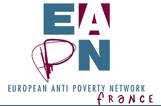 EAPN France - Avis sur le Programme National de Réforme (PNR)EAPN France a participé à l’avis du Conseil national des politiques de lutte contre la pauvreté et l’exclusion sociale (CNLE) sur le projet 2018 du programme nationale de réforme de la France. Remarques PréalablesDe nombreuses réformes ont été lancées par le Gouvernement du nouveau Président de la République élu en mai 2017. On ne connait pas bien leur impact : Baisse des allocations logement ;Suppression d’un grand nombre des contrats aidées ;Ordonnance sur le droit du travail ;Effet des réformes fiscales : ISF (impôt de solidarité sur la fortune) et suppression de la taxe d’habitation ;Prélèvement sur la CSG (contribution sociale généralisée).D’autres réformes sont à venir :Réforme des retraites ;Stratégie de lutte contre la pauvreté (mi-sept.).Points clésLa nécessaire correction des déséquilibres macroéconomiques pose de réels problèmes. Le fait de le respecter a évidemment une influence en raison de son impact potentiel sur la pauvreté et l’exclusion (diminution des dépenses sociales, politique concernant les salaires et leur limitation). L’application d’une telle politique a été inefficace à endiguer une divergence sans cesse croissante entre les Etats membres. De plus, les résultats des pays membres réputés « performants » cachent de profonds problèmes en matière de protection sociale, de pauvreté, et de revenus. Echec de la stratégie 2020Devant l’échec de cette stratégie il faut la revoir et y ajouter la maitrise commune des flux migratoire et la lutte contre le réchauffement climatique. Observations particulièresLe système français de protection sociale permet – plus qu’ailleurs – à une partie importante de la population d’échapper à la pauvreté ;Le taux de l’indicateur ONPES de l’intensité de la pauvreté reste élevé en France (19.8% en 2014) ;Déficit des personnels médicaux ;Analyse contestée de la baisse des aides au logement ;40% de retraités se trouvent entre le seuil de pauvreté et le niveau de budget de référence de l’ONPES ;Complexité de minima sociaux non réglée ;Absence des mesures sur l’immigration et l’insertion professionnelle des réfugiés ;Investissement social non pris en compte dans le grand plan d’investissement et qui devrait être soustrait du déficit du calcul public national ;Segmentation du marché du travail et faible taux de transition entre l’emploi temporaire et l’emploi stable (voir la future réforme de l’assurance chômage) ;Nécessité d’accompagner les personnes en situation de pauvreté et d’exclusion ;Demande d’une évaluation d’impact social sur les personnes à faible revenu des réformes prises.Points PositifsLa garantie jeune est une bonne expérience qu’il faudrait poursuivre et amplifier ;L’accompagnement des personnes en situation d’exclusion est indispensable à leur sortie de la pauvreté. Points NégatifsLe PNR 2018 ne change pas véritablement le paradigme :Le texte continue de reprendre des « recettes de politique économique dont l’efficacité est mise en cause par de nombreux économistes », en masquant leur inefficacité sur le plan sociale. Il ne prend pas en compte les recommandations de 2017, à savoir exclure du calcul du déficit public les dépenses sociales et celles consacrées à la défense et à la sécurité ;Une vraie stratégie contre la pauvreté et l’exclusion n’est pas identifiable dans le texte ;Ces politiques entravent la crédibilité et la transparence des objectifs établis par le Gouvernement et a des conséquences négatives sur l’opinion publique au sujet de l’Europe.Avis sur le rapport d’EAPN EuropeEAPN France partage totalement les six messages clés du rapport final : S’assurer que les politiques macroéconomiques favorisent les droits sociaux et la réduction de la pauvreté ; Lutter contre la pauvreté et pour les droits sociaux avec une stratégie intégrée fondée sur les droits et concrétisée par un plan d'action ;Mettre en œuvre des politiques pour des emplois de qualité qui garantissent que personne ne soit exclue de ces emplois ; Investir pour l’accès de tous à une éducation publique universelle, gratuite et de qualité, à un apprentissage global tout au long de la vie et à une formation technique et professionnelle ;Accroître les fonds de l'UE pour financer des actions soutenant des stratégies intégrées de lutte contre la pauvreté, menées avec la société civile ;Soutenir le partenariat avec les personnes en situation de pauvreté et en faire le moteur des droits sociaux grâce à un dialogue régulier et efficace avec les personnes en situation de pauvreté et les ONG.Notamment, nous ne croyons pas que la croissance va à elle seule régler les problèmes de pauvreté. D’autre part, nous insistons sur la nécessité d’associer le plus en amont possible la société civile, c’est à dire, les ONG et les personnes en situation d’exclusion.Commentaires/ recommandationsLes politiques contre la pauvreté et l’exclusion, et notamment la stratégie contre la pauvreté doivent être incluses dans le PNR ;EAPN France insiste sur l’absolue nécessité d’évaluer, ex-ante et empiriquement, les conséquences sociales en matière de pauvreté et d’exclusion des mesures inscrites au PNR, ce qui n’est pas le cas actuellement.